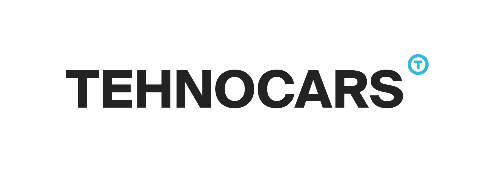 Наименование организацииИП Заболотнов Ю.Н.ИНН570300235851ОГРНИП317574900014256Юридический адрес108817,  Москва, Внуковское п,  д Внуково, ул Любови Орловой, 15Фактичекский адресМосква, Квартал №30, 5Ас1   БанкПАО СБЕРБАНКБик044525225Р/С40802810638000066180К/С30101810400000000225E-mailinfo@tehnocars.ruСайтtehnocars.ru